Commentaires pour le contenu du tableau : Placer des croix sur les compétences et connaissances travaillées dans les colonnes de niveaux.Répartir les volumes de compétences et connaissances travaillées sur les 3 niveaux du Cycle 4.Vérifier que toutes les compétences et connaissances sont travaillées au moins une fois, sachant qu’il est demandé de les travailler au moins 2 fois pour avoir une logique spiralaire.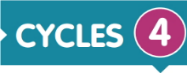 Répartition des compétences et connaissances travaillées au Cycle 4 en TechnologieRépartition des compétences et connaissances travaillées au Cycle 4 en TechnologieRépartition des compétences et connaissances travaillées au Cycle 4 en TechnologieRépartition des compétences et connaissances travaillées au Cycle 4 en TechnologieRépartition des compétences et connaissances travaillées au Cycle 4 en TechnologieRépartition des compétences et connaissances travaillées au Cycle 4 en TechnologieRépartition des compétences et connaissances travaillées au Cycle 4 en TechnologieRépartition des compétences et connaissances travaillées au Cycle 4 en TechnologieRépartition des compétences et connaissances travaillées au Cycle 4 en TechnologieRépartition des compétences et connaissances travaillées au Cycle 4 en TechnologieRépartition des compétences et connaissances travaillées au Cycle 4 en TechnologieRépartition des compétences et connaissances travaillées au Cycle 4 en Technologie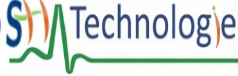 Projection des compétences et connaissances travailléesProjection des compétences et connaissances travailléesProjection des compétences et connaissances travailléesCollège :  Collège :  Collège :  Collège :  Collège :  Collège :  Collège :  Collège :  Collège :  Collège :  Collège :  Collège :  Collège :  Collège :  Ville :Ville :Ville :Projection des compétences et connaissances travailléesProjection des compétences et connaissances travailléesProjection des compétences et connaissances travailléesCollège :  Collège :  Collège :  Collège :  Collège :  Collège :  Collège :  Collège :  Collège :  Collège :  Collège :  Collège :  Collège :  Collège :  Année scolaire :  Année scolaire :  Année scolaire :  ThèmeCompétenceCompétence associéeConnaissance5ème5ème5ème5ème5ème 4ème  4ème  4ème  4ème  4ème 3ème3ème3ème3ème3èmeCouverture sur le Cycle 4Années  Années  Années  Années  Design, innovation et créativitéDesign, innovation et créativitéDesign, innovation et créativitéDesign, innovation et créativitéDesign, innovation et créativitéDesign, innovation et créativitéDesign, innovation et créativitéDesign, innovation et créativitéDesign, innovation et créativitéDesign, innovation et créativitéDesign, innovation et créativitéDesign, innovation et créativitéDesign, innovation et créativitéDesign, innovation et créativitéDesign, innovation et créativitéDesign, innovation et créativitéDesign, innovation et créativitéDesign, innovation et créativitéDesign, innovation et créativitéDesign, innovation et créativitéDIC1-Imaginer des solutions en réponse aux besoins, matérialiser une idée en intégrant une dimension designDIC1-Imaginer des solutions en réponse aux besoins, matérialiser une idée en intégrant une dimension designDIC1-Imaginer des solutions en réponse aux besoins, matérialiser une idée en intégrant une dimension designDIC1-Imaginer des solutions en réponse aux besoins, matérialiser une idée en intégrant une dimension designDIC1-Imaginer des solutions en réponse aux besoins, matérialiser une idée en intégrant une dimension designDIC1-Imaginer des solutions en réponse aux besoins, matérialiser une idée en intégrant une dimension designDIC1-Imaginer des solutions en réponse aux besoins, matérialiser une idée en intégrant une dimension designDIC1-Imaginer des solutions en réponse aux besoins, matérialiser une idée en intégrant une dimension designDIC1-Imaginer des solutions en réponse aux besoins, matérialiser une idée en intégrant une dimension designDIC1-Imaginer des solutions en réponse aux besoins, matérialiser une idée en intégrant une dimension designDIC1-Imaginer des solutions en réponse aux besoins, matérialiser une idée en intégrant une dimension designDIC1-Imaginer des solutions en réponse aux besoins, matérialiser une idée en intégrant une dimension designDIC1-Imaginer des solutions en réponse aux besoins, matérialiser une idée en intégrant une dimension designDIC1-Imaginer des solutions en réponse aux besoins, matérialiser une idée en intégrant une dimension designDIC1-Imaginer des solutions en réponse aux besoins, matérialiser une idée en intégrant une dimension designDIC1-Imaginer des solutions en réponse aux besoins, matérialiser une idée en intégrant une dimension designDIC1-Imaginer des solutions en réponse aux besoins, matérialiser une idée en intégrant une dimension designDIC1-Imaginer des solutions en réponse aux besoins, matérialiser une idée en intégrant une dimension designDIC1-Imaginer des solutions en réponse aux besoins, matérialiser une idée en intégrant une dimension designDIC1.1-Identifier un besoin (biens matériels ou services) et énoncer un problème technique ; identifier les conditions, contraintes (normes et règlements) et ressources correspondantes, qualifier et quantifier simplement les performances d’un objet technique existant ou à créer.DIC1.1-Identifier un besoin (biens matériels ou services) et énoncer un problème technique ; identifier les conditions, contraintes (normes et règlements) et ressources correspondantes, qualifier et quantifier simplement les performances d’un objet technique existant ou à créer.X exempleX exempleX exempleX exempleX exempleX exempleX exempleX exempleX exempleX exemple2Besoin, contraintes, normalisation.X exempleX exempleX exempleX exempleX exemple1Principaux éléments d’un cahier des charges.X exempleX exempleX exempleX exempleX exemple1DIC1.2-Imaginer, synthétiser et formaliser une procédure, un protocole.DIC1.2-Imaginer, synthétiser et formaliser une procédure, un protocole.Outils numériques de présentation.Charte graphique.DIC1.3-Participer à l’organisation de projets, la définition des rôles, la planification (anticiper) et aux revues de projet.DIC1.3-Participer à l’organisation de projets, la définition des rôles, la planification (anticiper) et aux revues de projet.Organisation d’un groupe de projet, rôle des participants, planning, revue de projets.DIC1.4-Imaginer des solutions pour produire des objets et des éléments de programmes informatiques en réponse au besoin.DIC1.4-Imaginer des solutions pour produire des objets et des éléments de programmes informatiques en réponse au besoin.Design.Innovation et créativité.Veille.Représentation de solutions (croquis, schémas, algorithmes).Réalité augmentée.Objets connectés.DIC1.5-Organiser, structurer et stocker des ressources numériques.DIC1.5-Organiser, structurer et stocker des ressources numériques.Arborescence.DIC1.6-Présenter à l’oral et à l’aide de supports numériques multimédia des solutions techniques au moment des revues de projet.DIC1.6-Présenter à l’oral et à l’aide de supports numériques multimédia des solutions techniques au moment des revues de projet.Outils numériques de présentation.Charte graphique.DIC2-Réaliser, de manière collaborative, le prototype d’un objet communicantDIC2-Réaliser, de manière collaborative, le prototype d’un objet communicantDIC2-Réaliser, de manière collaborative, le prototype d’un objet communicantDIC2-Réaliser, de manière collaborative, le prototype d’un objet communicantDIC2-Réaliser, de manière collaborative, le prototype d’un objet communicantDIC2-Réaliser, de manière collaborative, le prototype d’un objet communicantDIC2-Réaliser, de manière collaborative, le prototype d’un objet communicantDIC2-Réaliser, de manière collaborative, le prototype d’un objet communicantDIC2-Réaliser, de manière collaborative, le prototype d’un objet communicantDIC2-Réaliser, de manière collaborative, le prototype d’un objet communicantDIC2-Réaliser, de manière collaborative, le prototype d’un objet communicantDIC2-Réaliser, de manière collaborative, le prototype d’un objet communicantDIC2-Réaliser, de manière collaborative, le prototype d’un objet communicantDIC2-Réaliser, de manière collaborative, le prototype d’un objet communicantDIC2-Réaliser, de manière collaborative, le prototype d’un objet communicantDIC2-Réaliser, de manière collaborative, le prototype d’un objet communicantDIC2-Réaliser, de manière collaborative, le prototype d’un objet communicantDIC2-Réaliser, de manière collaborative, le prototype d’un objet communicantDIC2-Réaliser, de manière collaborative, le prototype d’un objet communicantDIC2.1-Réaliser, de manière collaborative, le prototype d’un objet pour valider une solution.DIC2.1-Réaliser, de manière collaborative, le prototype d’un objet pour valider une solution.Prototypage rapide de structures et de circuits de commande à partir de cartes standard.Les objets techniques, les services et les changements induits dans la sociétéLes objets techniques, les services et les changements induits dans la sociétéLes objets techniques, les services et les changements induits dans la sociétéLes objets techniques, les services et les changements induits dans la sociétéLes objets techniques, les services et les changements induits dans la sociétéLes objets techniques, les services et les changements induits dans la sociétéLes objets techniques, les services et les changements induits dans la sociétéLes objets techniques, les services et les changements induits dans la sociétéLes objets techniques, les services et les changements induits dans la sociétéLes objets techniques, les services et les changements induits dans la sociétéLes objets techniques, les services et les changements induits dans la sociétéLes objets techniques, les services et les changements induits dans la sociétéLes objets techniques, les services et les changements induits dans la sociétéLes objets techniques, les services et les changements induits dans la sociétéLes objets techniques, les services et les changements induits dans la sociétéLes objets techniques, les services et les changements induits dans la sociétéLes objets techniques, les services et les changements induits dans la sociétéLes objets techniques, les services et les changements induits dans la sociétéLes objets techniques, les services et les changements induits dans la sociétéLes objets techniques, les services et les changements induits dans la sociétéOTSCIS1-Comparer et commenter les évolutions des objets et systèmes OTSCIS1-Comparer et commenter les évolutions des objets et systèmes OTSCIS1-Comparer et commenter les évolutions des objets et systèmes OTSCIS1-Comparer et commenter les évolutions des objets et systèmes OTSCIS1-Comparer et commenter les évolutions des objets et systèmes OTSCIS1-Comparer et commenter les évolutions des objets et systèmes OTSCIS1-Comparer et commenter les évolutions des objets et systèmes OTSCIS1-Comparer et commenter les évolutions des objets et systèmes OTSCIS1-Comparer et commenter les évolutions des objets et systèmes OTSCIS1-Comparer et commenter les évolutions des objets et systèmes OTSCIS1-Comparer et commenter les évolutions des objets et systèmes OTSCIS1-Comparer et commenter les évolutions des objets et systèmes OTSCIS1-Comparer et commenter les évolutions des objets et systèmes OTSCIS1-Comparer et commenter les évolutions des objets et systèmes OTSCIS1-Comparer et commenter les évolutions des objets et systèmes OTSCIS1-Comparer et commenter les évolutions des objets et systèmes OTSCIS1-Comparer et commenter les évolutions des objets et systèmes OTSCIS1-Comparer et commenter les évolutions des objets et systèmes OTSCIS1-Comparer et commenter les évolutions des objets et systèmes OTSCIS1.1-Regrouper des objets en familles et lignées.OTSCIS1.1-Regrouper des objets en familles et lignées.L’évolution des objets.Impacts sociétaux et environnementaux dus aux objets.Cycle de vie.Les règles d’un usage raisonné des objets communicants respectant la propriété intellectuelle et l’intégrité d’autrui.OTSCIS1.2-Relier les évolutions technologiques aux inventions et innovations qui marquent des ruptures dans les solutions techniques.OTSCIS1.2-Relier les évolutions technologiques aux inventions et innovations qui marquent des ruptures dans les solutions techniques.OTSCIS1.3-Comparer et commenter les évolutions des objets en articulant différents points de vue : fonctionnel, structurel, environnemental (ressources disponibles, matériaux utilisés, bilan carbone, procédé de fabrication, recyclage...), technique, scientifique, social, historique, économique.OTSCIS1.3-Comparer et commenter les évolutions des objets en articulant différents points de vue : fonctionnel, structurel, environnemental (ressources disponibles, matériaux utilisés, bilan carbone, procédé de fabrication, recyclage...), technique, scientifique, social, historique, économique.OTSCIS1.4-Élaborer un document qui synthétise ces comparaisons et ces commentaires.OTSCIS1.4-Élaborer un document qui synthétise ces comparaisons et ces commentaires.Outils numériques de présentation.Charte graphique.OTSCIS2-Exprimer sa pensée à l’aide d’outils de description adaptésOTSCIS2-Exprimer sa pensée à l’aide d’outils de description adaptésOTSCIS2-Exprimer sa pensée à l’aide d’outils de description adaptésOTSCIS2-Exprimer sa pensée à l’aide d’outils de description adaptésOTSCIS2-Exprimer sa pensée à l’aide d’outils de description adaptésOTSCIS2-Exprimer sa pensée à l’aide d’outils de description adaptésOTSCIS2-Exprimer sa pensée à l’aide d’outils de description adaptésOTSCIS2-Exprimer sa pensée à l’aide d’outils de description adaptésOTSCIS2-Exprimer sa pensée à l’aide d’outils de description adaptésOTSCIS2-Exprimer sa pensée à l’aide d’outils de description adaptésOTSCIS2-Exprimer sa pensée à l’aide d’outils de description adaptésOTSCIS2-Exprimer sa pensée à l’aide d’outils de description adaptésOTSCIS2-Exprimer sa pensée à l’aide d’outils de description adaptésOTSCIS2-Exprimer sa pensée à l’aide d’outils de description adaptésOTSCIS2-Exprimer sa pensée à l’aide d’outils de description adaptésOTSCIS2-Exprimer sa pensée à l’aide d’outils de description adaptésOTSCIS2-Exprimer sa pensée à l’aide d’outils de description adaptésOTSCIS2-Exprimer sa pensée à l’aide d’outils de description adaptésOTSCIS2-Exprimer sa pensée à l’aide d’outils de description adaptésOTSCIS2.1-Exprimer sa pensée à l’aide d’outils de description adaptés : croquis, schémas, graphes, diagrammes, tableaux.OTSCIS2.1-Exprimer sa pensée à l’aide d’outils de description adaptés : croquis, schémas, graphes, diagrammes, tableaux.Croquis à main levéeSchémaCarte heuristiqueNotion d’algorithmeOTSCIS2.2-Lire, utiliser et produire, à l’aide d’outils de représentation numérique, des choix de solutions sous forme de dessins ou de schémas.OTSCIS2.2-Lire, utiliser et produire, à l’aide d’outils de représentation numérique, des choix de solutions sous forme de dessins ou de schémas.Outils numériques de description des objets techniques.La modélisation et la simulation des objets et systèmes techniquesLa modélisation et la simulation des objets et systèmes techniquesLa modélisation et la simulation des objets et systèmes techniquesLa modélisation et la simulation des objets et systèmes techniquesLa modélisation et la simulation des objets et systèmes techniquesLa modélisation et la simulation des objets et systèmes techniquesLa modélisation et la simulation des objets et systèmes techniquesLa modélisation et la simulation des objets et systèmes techniquesLa modélisation et la simulation des objets et systèmes techniquesLa modélisation et la simulation des objets et systèmes techniquesLa modélisation et la simulation des objets et systèmes techniquesLa modélisation et la simulation des objets et systèmes techniquesLa modélisation et la simulation des objets et systèmes techniquesLa modélisation et la simulation des objets et systèmes techniquesLa modélisation et la simulation des objets et systèmes techniquesLa modélisation et la simulation des objets et systèmes techniquesLa modélisation et la simulation des objets et systèmes techniquesLa modélisation et la simulation des objets et systèmes techniquesLa modélisation et la simulation des objets et systèmes techniquesLa modélisation et la simulation des objets et systèmes techniquesMSOST1-Analyser le fonctionnement et la structure d’un objetMSOST1-Analyser le fonctionnement et la structure d’un objetMSOST1-Analyser le fonctionnement et la structure d’un objetMSOST1-Analyser le fonctionnement et la structure d’un objetMSOST1-Analyser le fonctionnement et la structure d’un objetMSOST1-Analyser le fonctionnement et la structure d’un objetMSOST1-Analyser le fonctionnement et la structure d’un objetMSOST1-Analyser le fonctionnement et la structure d’un objetMSOST1-Analyser le fonctionnement et la structure d’un objetMSOST1-Analyser le fonctionnement et la structure d’un objetMSOST1-Analyser le fonctionnement et la structure d’un objetMSOST1-Analyser le fonctionnement et la structure d’un objetMSOST1-Analyser le fonctionnement et la structure d’un objetMSOST1-Analyser le fonctionnement et la structure d’un objetMSOST1-Analyser le fonctionnement et la structure d’un objetMSOST1-Analyser le fonctionnement et la structure d’un objetMSOST1-Analyser le fonctionnement et la structure d’un objetMSOST1-Analyser le fonctionnement et la structure d’un objetMSOST1-Analyser le fonctionnement et la structure d’un objetMSOST1.1-Respecter une procédure de travail garantissant un résultat en respectant les règles de sécurité et d’utilisation des outils mis à disposition.MSOST1.1-Respecter une procédure de travail garantissant un résultat en respectant les règles de sécurité et d’utilisation des outils mis à disposition.Procédures, protocoles.Ergonomie.MSOST1.2-Associer des solutions techniques à des fonctions.MSOST1.2-Associer des solutions techniques à des fonctions.Analyse fonctionnelle systémique.MSOST1.3-Analyser le fonctionnement et la structure d’un objet, identifier les entrées et sorties.MSOST1.3-Analyser le fonctionnement et la structure d’un objet, identifier les entrées et sorties.Représentation fonctionnelle des systèmesStructure des systèmesChaîne d'énergieChaîne d'informationMSOST1.4-Identifier le(s) matériaux, les flux d'énergie et d'information sur un objet, et décrire les transformations qui s'opèrent.MSOST1.4-Identifier le(s) matériaux, les flux d'énergie et d'information sur un objet, et décrire les transformations qui s'opèrent.Familles de matériaux avec leurs principales caractéristiques.Sources d'énergiesChaînes d'énergieChaînes d'informationMSOST1.5-Décrire, en utilisant les outils et langages de descriptions adaptés, le fonctionnement, la structure et le comportement des objets.MSOST1.5-Décrire, en utilisant les outils et langages de descriptions adaptés, le fonctionnement, la structure et le comportement des objets.Outils de description d’un fonctionnement, d’une structure et d’un comportement.MSOST1.6-Mesurer des grandeurs de manière directe ou indirecte.MSOST1.6-Mesurer des grandeurs de manière directe ou indirecte.Instruments de mesure usuels.Principe de fonctionnement d'un capteur, d'un codeur, d'un détecteurNature du signal : analogique ou numériqueNature d'une information : logique ou analogiqueConsommation énergétique des objets du quotidien, notamment les objets numériques.MSOST1.7-Interpréter des résultats expérimentaux, en tirer une conclusion et la communiquer en argumentant.MSOST1.7-Interpréter des résultats expérimentaux, en tirer une conclusion et la communiquer en argumentant.Notions d’écarts entre les attentes fixées par le cahier des charges et les résultats de l’expérimentation.MSOST2-Utiliser une modélisation et simuler le comportement d’un objetMSOST2-Utiliser une modélisation et simuler le comportement d’un objetMSOST2-Utiliser une modélisation et simuler le comportement d’un objetMSOST2-Utiliser une modélisation et simuler le comportement d’un objetMSOST2-Utiliser une modélisation et simuler le comportement d’un objetMSOST2-Utiliser une modélisation et simuler le comportement d’un objetMSOST2-Utiliser une modélisation et simuler le comportement d’un objetMSOST2-Utiliser une modélisation et simuler le comportement d’un objetMSOST2-Utiliser une modélisation et simuler le comportement d’un objetMSOST2-Utiliser une modélisation et simuler le comportement d’un objetMSOST2-Utiliser une modélisation et simuler le comportement d’un objetMSOST2-Utiliser une modélisation et simuler le comportement d’un objetMSOST2-Utiliser une modélisation et simuler le comportement d’un objetMSOST2-Utiliser une modélisation et simuler le comportement d’un objetMSOST2-Utiliser une modélisation et simuler le comportement d’un objetMSOST2-Utiliser une modélisation et simuler le comportement d’un objetMSOST2-Utiliser une modélisation et simuler le comportement d’un objetMSOST2-Utiliser une modélisation et simuler le comportement d’un objetMSOST2-Utiliser une modélisation et simuler le comportement d’un objetMSOST2.1-Utiliser une modélisation pour comprendre, formaliser, partager, construire, investiguer, prouver.MSOST2.1-Utiliser une modélisation pour comprendre, formaliser, partager, construire, investiguer, prouver.Outils de description d’un fonctionnement, d’une structure et d’un comportement.MSOST2.2-Simuler numériquement la structure et/ ou le comportement d’un objet. Interpréter le comportement de l'objet technique et le communiquer en argumentant.MSOST2.2-Simuler numériquement la structure et/ ou le comportement d’un objet. Interpréter le comportement de l'objet technique et le communiquer en argumentant.Notion d'écarts entre les attentes fixées par le cahier des charges et les résultats de la simulation.L’informatique et la programmationL’informatique et la programmationL’informatique et la programmationL’informatique et la programmationL’informatique et la programmationL’informatique et la programmationL’informatique et la programmationL’informatique et la programmationL’informatique et la programmationL’informatique et la programmationL’informatique et la programmationL’informatique et la programmationL’informatique et la programmationL’informatique et la programmationL’informatique et la programmationL’informatique et la programmationL’informatique et la programmationL’informatique et la programmationL’informatique et la programmationL’informatique et la programmationIP1-Comprendre le fonctionnement d’un réseau informatiqueIP1-Comprendre le fonctionnement d’un réseau informatiqueIP1-Comprendre le fonctionnement d’un réseau informatiqueComposants d’un réseau, architecture d’un réseau local, moyens de connexion d’un moyen informatiqueNotion de protocole, d’organisation de protocoles en couche, d’algorithme de routage,InternetImpact environnemental lié au stockage et au flux de données et aux réseaux d'informationIP2-Écrire, mettre au point et exécuter un programmeIP2-Écrire, mettre au point et exécuter un programmeIP2-Écrire, mettre au point et exécuter un programmeIP2-Écrire, mettre au point et exécuter un programmeIP2-Écrire, mettre au point et exécuter un programmeIP2-Écrire, mettre au point et exécuter un programmeIP2-Écrire, mettre au point et exécuter un programmeIP2-Écrire, mettre au point et exécuter un programmeIP2-Écrire, mettre au point et exécuter un programmeIP2-Écrire, mettre au point et exécuter un programmeIP2-Écrire, mettre au point et exécuter un programmeIP2-Écrire, mettre au point et exécuter un programmeIP2-Écrire, mettre au point et exécuter un programmeIP2-Écrire, mettre au point et exécuter un programmeIP2-Écrire, mettre au point et exécuter un programmeIP2-Écrire, mettre au point et exécuter un programmeIP2-Écrire, mettre au point et exécuter un programmeIP2-Écrire, mettre au point et exécuter un programmeIP2-Écrire, mettre au point et exécuter un programmeIP2.1-Analyser le comportement attendu d’un système réel et décomposer le problème posé en sous-problèmes afin de structurer un programme de commande.IP2.1-Analyser le comportement attendu d’un système réel et décomposer le problème posé en sous-problèmes afin de structurer un programme de commande.IP2.2-Écrire, mettre au point (tester, corriger) et exécuter un programme commandant un système réel et vérifier le comportement attendu.IP2.2-Écrire, mettre au point (tester, corriger) et exécuter un programme commandant un système réel et vérifier le comportement attendu.IP2.3-Écrire un programme dans lequel des actions sont déclenchées par des événements extérieurs.IP2.3-Écrire un programme dans lequel des actions sont déclenchées par des événements extérieurs.Notions d’algorithme et de programme.Notion de variable informatique.Déclenchement d’une action par un évènement, séquences d’instructions, boucles, instructions conditionnelles.Systèmes embarqués.Forme et transmission du signal.Capteur, actionneur, interface.CompétencesCompétencesCompétencesCompétencesNombreNombreNombreNombreNombreNombreNombreNombreNombreNombreNombreNombreNombreNombreNombreTotalConnaissancesConnaissancesConnaissancesConnaissancesNombreNombreNombreNombreNombreNombreNombreNombreNombreNombreNombreNombreNombreNombreNombreTotal